Разновозрастная группа №1Понедельник 27.04.2020 Занятие по:Развитию речи«Чтение сказки Маша и медведь»Цель: Познакомить детей с русской народной сказкой «Маша и медведь» (обраб. М.Булатова).Ход занятия:Напомнить детям, какие сказки они уже знают. Затем прочитать сказку «Маша и медведь», так, чтобы малыши не остались равнодушными к судьбе девочки, попавшей к медведю, чтобы от души порадовались её выдумке залезть в короб с пирожками и благополучному возвращению к бабушке и дедушкеhttps://youtu.be/epU3ZzrhC5M - можно прослушать сказку он-лайн.Вторник 28.04.2020гЗанятия по:1.Формированию элементарных экологических представлений2.Рисование солнышка.Цель: Дать детям представление о весенних изменениях в природе. Формировать интерес к явлениям природы. Учить передавать образ солнца в рисунке.Ход занятия:-Ребятки, давайте посмотри ест ли сегодня на улице солнце?Проговариваем: « Наступила весна. Когда мы гуляем на улице, солнышко согревает нас своими теплыми лучами. Солнышко даёт нам свет и тепло, приносит радостное настроение.»А теперь дайте поиграем.  Я начну говорить предложение, а вы мне поможете его закончить.« Светит….. (солнце)Появилась…… (травка)Распустились….. (листочки)Расцветают…….( Цветы)Появились…….(жучки)Поют…….(птицы)Можно сопровождать каждое предложение соответствующей картинкой.- Все радуются  появлению солнышка: и птички, и жучки, и травка, и цветы! А Вам ребятки, нравится когда светит солнышко?»Читаем стихотворение А.Барто( во время стихотворения выполняем движения, а дети повторяют за взрослым)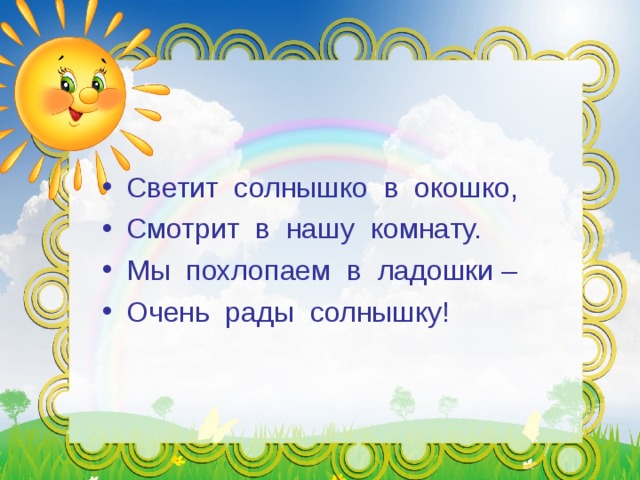 -Дети поднимают голову-Разводим руки в сторону-Хлопаем в ладоши-Кружимся-Как здорово, когда светит солнышко!!! А давайте теперь и мы нарисуем солнышко.Предлагаю вариант занятия он-лайн.https://youtu.be/FHtauSXP56g -Вот и у нас появилось красивое солнышко, теперь мы можем его повесить у себя в комнате.Нарисованное солнышко вывешывается на видное место.А теперь мы поиграем в игру « Солнышко и дождик»Взрослый закрывает нарисованное солнышко вырезанной из бумаги 2тучкой» и говрит ребёнку, что тучка закрыла собой солнышко и пошёл дождь. Взрослый раскрывает большой зонт и зовёт ребёнка спрятатся под зонтиком, чтобы не прмокнуть и не заболеть.Слова взрослого:- «На небе солнышко! Можно идти гулять». Ребята разбегаются по комнате. На сигнал: «Дождик! Скорей под зонтик!» ребята бегут и прячутся под большим зонтом. Взрослый снова говорит: «Солнышко» идём гулять!». Игра повторяется.Среда 29.04.2020гЗанятие по: формированию элементарных математических представлениймладший  дошкольный возраст Цель: Развивать умение различать контрастные по величине предметы и обозначать их соответствующими словами: большой, маленький.Развивать умение формировать группы переметов и различать их количество: много-один, один - много.Ход занятияПеред проведением занятия воспитатель предлагает детям погреть ручки и сделать массаж шишками (можно заменить любым другим предметом: Карандаш, пластилин, маленький мячик и т.д).Воспитатель: Шишкой я круги катаю,Взад-вперед ее гоняю.Ей поглажу я ладошку,Будто я сметаю крошку.Я сожму ее немножко,Как сжимает лапу кошка.Взрослый  говорит детям, что к нам в гости пришли мишки. И предлагает   рассмотреть картинки больших и маленьких мишек. Спросить у детей какой из мишек большой, а какой маленький (дети отвечают). Взрослый предлагает  детям угостить мишек конфетами, объясняя, что большому мишке нужно дать большую конфетку, а маленькому поменьше. И спрашивает у детей: «какую конфетку мы дадим большому мишке? А какую маленькому?» (дети отвечают). Далее взрослый предлагает  угостить мишек конфетами. Взрослый берет в руки большую конфету и спрашивает у ребенка : «кому ты ее дашь?». Если ребенок не сумеет дать правильный ответ, Взрослый сам кладет ее на лапы большому мишке.Занятие длится 5-7 минут.Перед проведением следующего занятия (много - один), детям предлагается отдохнуть и провести с ними физминутку.Физминутка «Мы становимся все выше»Воспитатель: Мы становимся все выше,Достаем руками крыши.Раз – два - поднялись,Раз – два - руки вниз.После проведения физминутки ,взрослый предлагает детям посмотреть картинки с изображением предметов: один-много, много- много, много -мало) и проговаривает вместе с ними. Затем воспитатель предлагает одному из детей положить в коробочку один кубик, другому ребенку предлагает положить много кубиков.Четверг 30.04.2020.ЗанятиеАппликация «Подснежник»Цель: формирование познавательного интереса у детей к изучению первых весенних цветов – подснежников.Оборудование и материалы: детали подснежника (лепестки, ствол, листок), трава, вата, клей ПВА, кисточки для клея, подставки для кисточек, клеёночки, картон; иллюстрации с изображением подснежника.Ход занятияI. Организационный моментВоспитатель: Здравствуйте, дети! У нас на занятии гости, давайте их поприветствуем!Дети: Здравствуйте.Воспитатель: А еще к нам в гости пришла кукла Маша. Она не знает, какое сейчас наступило время года? И хотела бы у вас узнать. А вы знаете, какое сейчас время года?Дети: ВеснаВоспитатель: а как узнать, что наступила весна? Что происходит весной. (Работа по картинкам)Дети: солнце греет сильнее, тает снег, появляются лужи, на деревьях набухают почки, прилетаю птицы.II. Ход занятияПодснежникПрорастает сквозь снежок,К солнечным лучам, цветок,Маленький и нежный,Беленький подснежник.(Н. Маслей)Воспитатель: Дети, о каком первом весеннем цветке мы сегодня будем говорить? (Показ картинки).Дети: о подснежнике!Воспитатель: давайте внимательно рассмотрим его и расскажем, что это за цветок.Воспитатель: посмотрите, какой красивый цветок. На что он похож?Дети: беленький, как колокольчик.Воспитатель: правильно, давайте потрогаем, какой он на ощупь (подхожу к каждому ребенку с аппликацией).Воспитатель: Много или мало цветов на веточке?Дети: Мало. Один.Воспитатель: какого цвета цветочки?Дети: белого.Воспитатель: совершенно верно.Воспитатель: а давайте мы сейчас превратимся в цветы? (Детям и воспитателю одеваются на голову ободки с цветами)Физминутка «Весенний ветерок»Дует, дует ветерок (ладонями рук помахивать себе на лицо),Закачался наш цветок (руки вверху, покачивания корпусом),Ветер тише, тише, тише (медленно присаживаемся на корточки),А цветок все выше, выше (Медленно встаем, руки вверху).Воспитатель: Я вам предлагаю сделать такие же подснежники, как и на картинке и подарить их Маше, чтобы она запомнила какие первые цветы растут весной. Воспитатель: прежде чем приступить к аппликации, нужно вспомнить правила поведения. (ТБ)Объяснения работы: детям раздаются заготовки.Клеим, листья, затем наклеиваются цветочки. В конце работы приклеивается вата (снег). В процессе выполнения работ детьми я подхожу к каждому ребёнку, наблюдаю, при необходимости помогаю словом или подсказываю, показывая каждому готовую работу.III. Итог занятияВоспитатель: ребята, вы все такие молодцы! Посмотрите, какие красивые цветы вы сделали! Давайте сделаем полянку подснежников, по которой будет гулять Маша.Воспитатель: О чем мы с вами сегодня говорили? (о весне, подснежниках). Что мы с вами делали? (подснежники). Вам понравилось наше занятие? (да). Теперь вы можете рассказать маме, папе, какой цветок растет самый первый, а научить делать такие же красивые подснежники.Предлагаем вашему вниманию вариант занятия:https://youtu.be/5e2pp0x_P0w